Lampiran IINSTRUMEN PENELITIAN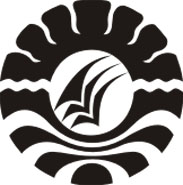 FERDINANDA VALERYANY HURINT1145040069JURUSAN PENDIDIKAN LUAR BIASAFAKULTAS ILMU PENDIDIKANUNIVERSITAS NEGERI MAKASSAR2015Lampiran  2JUDUL PENELITIANPENERAPAN COMPIC (COMPUTERIZED PICTOGRAPH) DALAM MENINGKATKAN KEMAMPUAN PENGUASAAN KOSA KATA PADA MURID AUTIS KELAS DASAR II SLB NEGERI PEMBINA TINGKAT PROVINSI SULAWESI SELATAN   SENTRA PK-PLKTEORI PEUBAHCOMPIC (Computerized Pictograph)       Di SLB Negeri Pembina Tingkat Provinsi Sulawesi Selatan, khususnya pada murid autis kelas dasar II dari hasil observasi kemampuan penguasaan kosa kata murid autis tersebut masih rendah, murid sering mengulang perkataan atau membeo, tidak mampu  menyamakan gambar dan kata, mengidentifikasi gambar, melakukan perintah sederhana, dan  menjawab pertanyaan kadang  jawaban yang di berikan tidak sesuai dengan pertanyaan. Berdasarkan masalah tersebut peneliti tertarik dan berinisiatif melakukan penerapan COMPIC dalam pembelajaran murid autis yaitu dengan memilih kata sesuai gambar, menunjukkan gambar sesuai kata, dan melakukan perintah sederhana. Penelitian ini menggunakan dua variabel yaitu penerapan COMPIC (variabel bebas) dan kemampuan penguasaan kosa kata (variabel terikat). COMPIC (Computerized Pictograph) adalah bagian dari sistem komunikasi yang di perluas yang terdiri dari perbendaharaan gambar sekitar 1800 buah gambar hasil kreasi dengan komputer, masing-masing memliki asosiasi dengan sebuah kata atau frasa. COMPIC semula merupakan media pengajaran bahasa dan bicara anak yang di buat oleh para ahli  bicara, ahli grafis dan para ahli computer. Metode COMPIC di kembangkan di Melbourne Australia pada tahun 1980, didasari tuntutan sejumlah gambar untuk memudahkan komunikasi para ABK dan disempurnakan pada tahun 1994 oleh COMPIC Development Assc (Koswara, 2013:32). COMPIC di gunakan untuk mencocokan gambar dengan kata, memcocokkan kata dengan kata, menunjukkan suatu benda, menunjukkan keadaan atau situasi, mengemukakan keinginan atau perintah, menceritakan sesuatu, membuat jadwal kegiatan. Penguasaan kosa kata adalah kemampuan seseorang untuk mengenal, memahami, dan menggunakan kata-kata dengan baik dan benar, dengan mendengar, berbicara, membaca, dan menulis”. Mengenal kata adalah memperoleh kata-kata baru dari hasil mendengarkan atau dari hasil membaca. Selanjutnya, hakikat memahami kata-kata adalah memperoleh kosakata baru, mengerti kata dan artinya serta memahami keterkaitan kata dan konsep yang diawali kata-kata tersebut. Nurgiyantoro (2001: 213) menyatakan bahwa “penguasaan kosakata adalah kemampuan untuk mempergunakan kata-kata”. Kemampuan untuk memahami diwujudkan dalam kegiatan membaca dan menyimak, sedangkan kemampuan mempergunakan diwujudkan dalam kegiatan menulis dan berbicara.Petunjuk Mengerjakan Tes Tes pada umumnya di gunakan untuk mengukur taraf kompetensi yang bersifat ketrampilan (psikomotorik), dimana penilaianya dilakukan terhadap proses penyelesaian tugas dan hasil akhir yang dicapai oleh testee setelah melaksanakan tugas tersebut.Karena tes ini bertujuan ingin mengukur keterampilan, tes ini di laksanakan secara individual. Hal ini di maksudkan agar masing-masing individu yang dites akan dapat di amati dan dinilai secara pasti, sejauh mana kemampuan atau keterampilanya dalam melaksanakan tugas yang diperintahkan kepada masing-masing individual tersebut.Dalam melaksanakan tes, ada beberapa hal yang perlu diperhatikan oleh tester.Tester harus mengamati dengan teliti, cara yang ditempuh oleh testee dalam menyelesaikan tugas yang di tentukan.Agar dapat di capai kadar obyektivitas setinggi mungkin, hendaknya tester jangan berbicara atau berbuat sesuatu yang data mempengaruhi testee yang sedang mengerjakan tugas tesebut.Dalam mengamati testee yang sedang melaksanakan tugas itu, hendaknya tester telah menyiapkan instumen berupa lembar penilaian yang di dalamya telah ditentukan hal-hal apa sajakah yang harus di amati dan di berikan penilaianProsedur Pelaksanaan Tes		Secara garis besar pelaksanaan tes dilakukan melalui langkah-langkah sebagai berikut:Mengecek kelengkapan peralatan yang diperlukanMenyiapkan pedoman pengamatan (pedoman pemberian angka)Memberikan petunjuk kepada testee tentang apa yang harus dikerjakan, petunjuk bisa disampaikan secara tertulis atau secara lisanTestee meragakan kegiatan, dan peneliti mengamati secara seksamaPeneliti segera memberikan angka terhadap aspek kegiatan testee setelah selesai peragaan.Hal – Hal yang perlu diperhatikan	Agar pelaksanaan tes dapat dilakukan secara akurat, perhatikan hal- hal berikut:Jika tes tidak dilakukan dalam kondisi yang sebenarnya, perlu diupayakan suatu kondisi yang menyerupai keadaan sebenarnya, meski hanya dalam bentuk mini. Jika dipandang perlu, lakukan dalam berbagai situasi, sehingga hasilnya respresentatif terhadap keseluruhan peristiwa yang mungkin terjadi.Tidak member komentar disaat testi melakukan kegiatan.Agar hasilnya bisa lebih objektif, pengamatan hendaknya lebih dari satu orang.Lampiran 3KISI-KISI INSTUMENSatuan Pendidikan	: SLB Negeri Pembina Tingkat Provinsi Sulawesi SelatanMata Pelajaran	: Bahasa IndonesiaKelas			: Dasar IILampiran 4FORMAT INSTRUMEN TESSatuan Pendidikan	: SLB Negeri Pembina Tingkat Provinsi Sulawesi Selatan	 Judul Penelitian	:  Penerapan COMPIC (Computerized Pictograph) dalam meningkatkan kemampuan penguasaan kosa kataKelas	: Dasar IILampiran 5FORMAT PENILAIAN TES KEMAMPUAN PENGUASAAN KOSA KATA MURID AUTISJUDUL : PENERAPAN COMPIC (COMPUTERISED PICTOGRAPH) DALAM MENINGKATKAN KEMAMPUAN PENGUASAAN KOSA KATA PADA MURID AUTIS KELAS DASAR II SLB NEGERI PEMBINA TINGKAT PROVINSI SULAWESI SELATAN SENTRA PK-PLKMohon Bapak/ ibu dosen atas kesediaan waktunya dalam memberikan bantuan untuk memberikan penilaian objektif instrumen penelitian dengan cara melingkari skala penilaian pada kolom/ lajur yang dinilai.Atas bantuan bapak/ ibu dosen , saya mengucapkan banyak terima kasih.Petunjuk :Penilaian dilakukan dengan melingkari skala penilaian pada kolom keriteria  di bawah ini. Format  Validasi Penelitian(Tes Kemampuan Penguasaan Kosa Kata Murid Autis)Saran : …………………………………….………………………………………….	 ………………………………………….………………………………………….….………………………………………….………………………………………….….Makassar ,            Mei 2015                                                                             		Penilai Ahli    	    Nip.FORMAT PENILAIAN TES KEMAMPUAN PENGUASAAN KOSA KATA MURID AUTISJUDUL : PENERAPAN COMPIC (COMPUTERISED PICTOGRAPH) DALAM MENINGKATKAN KEMAMPUAN PENGUASAAN KOSA KATA PADA MURID AUTIS KELAS DASAR II SLB NEGERI PEMBINA TINGKAT PROVINSI SULAWESI SELATAN SENTRA PK-PLKMohon Bapak/ ibu dosen atas kesediaan waktunya dalam memberikan bantuan untuk memberikan penilaian objektif instrumen penelitian dengan cara melingkari skala penilaian pada kolom/ lajur yang dinilai.Petunjuk :Penilaian dilakukan dengan melingkari skala penilaian pada kolom keriteria  di bawah ini. Format  Validasi Penelitian(Tes Kemampuan Penguasaan Kosa Kata Murid Autis)Saran : …………………………………….………………………………………….	 ………………………………………….………………………………………….….………………………………………….………………………………………….….Makassar ,            Mei 2015                                                                             		Penilai Ahli    	    Nip.Lampiran 6HASIL UJI VALIDITAS INSTRUMEN TES KEMAMPUAN PENGUASAAN KOSA KATA MELALUI PENERAPAN COMPIC (COMPUTERISED PICTOGRAPH) PADA MURID AUTIS KELAS DASAR IISLB NEGERI PEMBINA TINGKATPROVINSI SULAWESI  SELATAN		SENTRA PK-PLK	Statistik Aiken’s V dirumuskan yaitu :V = ∑ s/ {(n(c-1)} 					(Saifuddin Azwar, 2012)s 	 =  r - II   	 = Angka penilaian validitas yang terendah (dalam hal ini = 1)c	 = Angka penilaian yang tertinggi (dalam hal ini = 5) r 	 = Angka yang diberikan oleh seorang penilai	Berdasarkan hasil uji validasi di atas maka dapat disimpulkan bahwa validasi untuk “Penerapan COMPIC (Computerised Pictograph) Dalam Meningkatkan Kemampuan Kosa Kata Pada Murid Autis Kelas Dasar II SLB Negeri Pembina Tingkat Provinsi Sulawesi Selatan Sentra PK-PLK”, dikategorikan memenuhi syarat valid dan reliabel untuk diujikan/digunakan sebagai alat pengumpul data penelitian.Lampiran 7Instrumen Tes Kemampuan Penguasaan Kosa Kata Sebelum  dan Setelah Penerapan COMPIC (Computerized Pictograph)Satuan Pendidikan      :    SLB Negeri Pembina Tingkat Provinsi Sulawesi Selatan    Sentra PK-PLKKelas			:    Dasar II	  Nama Murid 		:   Kriteria Penilaian :Skor 1 (Satu) apabila murid mampu menyebutkan kata dan gambar dengan benarSkor 0 (Nol)  apabila murid tidak mampu menyebutkan kata dan gambar dengan benarPetunjuk :Penilaian dilakukan dengan memberikan tanda ceklis (√) pada kolom kriteria  di bawah ini :  x 100Makassar ,        Mei  2015                        PenelitiFERDINANDA V. HURINT           NIM.1145040069Lampiran 8RENCANA PELAKSANAAN PEMBELAJARAN (RPP)Satuan Pendidikan	:  SLBN Pembina Tingkat Provinsi Sulawesi Selatan Mata pelajaran		:  Bahasa Indonesia, MatematikaKelas/Semester	:  Dasar II / IITema			:  Lingkungan Alokasi waktu		:  4 x Pertemuan ( 2 x 35 menit ) STANDAR KOMPETENSI Bahasa Indonesia Berbicara Matematika Melakukan penjumlahan dan pengurangan bilangan sampai 10KOMPETENSI DASARBahasa Indonesia1. Memilih kata sesuai gambarKata bentuk Kata kerjaKata benda Menunjukkan gambar sesuai kataGambar bentukGambar Aktifitas Gambar bendaMatematika  Melakukan penjumlahan dan pengurangan bilangan INDIKATORBahasa IndonesiaKognitif Memilih kata sesuai gambarKata bentukKata kerjaKata bendaPsikomotorMenunjukkan gambar sesuai kataGambar bentukGambar aktivitasGambar bendaAfektif Tekun, siswa tekun dalam mengerjakan tugas yang di berikanTanggung jawab, siswa bertanggung jawab dalam mengerjakan tugasnyaTeliti, siswa harus teliti dalam mengerjakan tugasnyaDisiplin waktu, siswa diharuskan disiplin waktu dalam mengerjakan tugas yang diberikanMatematika KognitifMelakukan penjumlahan dan pengurangan bilangan sampai 10PsikomotorMengerjakan penjumlahan dan pengurangan bilangan sampai 10Afektif Tekun, siswa tekun dalam mengerjakan tugas yang di berikanTanggung jawab, siswa bertanggung jawab dalam mengerjakan tugasnyaTeliti, siswa harus teliti dalam mengerjakan tugasnyaDisiplin waktu, siswa diharuskan disiplin waktu dalam mengerjakan tugas yang diberikanTUJUAN PEMBELAJARANBahasa Indonesia KognitifSiswa mampu memilih kata sesuai gambarKata bentukKata kerjaKata bendaPsikomotorSiswa mampu menunjukkan gambar sesuai kataGambar bentukGambar aktivitasGambar bendaAfektif Tekun, siswa tekun dalam mengerjakan tugas yang di berikanTanggung jawab, siswa bertanggung jawab dalam mengerjakan tugasnyaTeliti, siswa harus teliti dalam mengerjakan tugasnyaDisiplin waktu, siswa diharuskan disiplin waktu dalam mengerjakan tugas yang diberikan  Matematika KognitifSiswa mampu melakukan penjumlahan dan pengurangan bilangan sampai 10PsikomotorSiswa mampu mengerjakan penjumlahan dan penguruangan bilangan sampai 10Afektif Tekun, siswa tekun dalam mengerjakan tugas yang di berikanTanggung jawab, siswa bertanggung jawab dalam mengerjakan tugasnyaTeliti, siswa harus teliti dalam mengerjakan tugasnyaDisiplin waktu, siswa diharuskan disiplin waktu dalam mengerjakan tugas yang diberikanMATERI PEMBELAJARANMemilih kata sesuai gambar Jenis bentukAktivitasKata bendaMenunjukkan gambar sesuai kataGambar bentukGambar aktivitasGambar bendaPenjumlahan dan pengurangan bilangan sampai 10MODEL DAN METODE PEMBELAJARANModel pembelajaranIndividualMetode pembelajaranDemonstrasi SUMBER DAN MEDIA PEMBELAJARANSumber pembelajaran     Gambar COMPIC Media pembelajaran      Kartu gambar dan kartu kataPROSES BELAJAR MENGAJARKEGIATAN AWALMenyiapkan tempat atau ruang kelas yang nyamanKEGIATAN INTIGuru memperlihatkan dan mengenalkan gambar  bentuk, aktivitas,  dan  gambar benda kepada murid.Guru menyuruh murid untuk menunjukkan dan memilih kata sesuai gambar dari 5 buah kata, begitupun sebaliknya guru menperlihatkan kata  dan menyuruh murid menunjukkan gambar sesuai kata. Apabila murid belum dapat menunjukkan dan menyebutkan gambar dan kata dengan benar maka guru menyebutkan dan menunjukkan yang benar dengan menggunakan COMPIC sampai murid mampuGuru menjelaskan cara melakukan penjumlahan dan penguranganSiswa mengerjakan tugas penjumlahan dan pengurangan KEGIATAN AKHIR Guru memberikan soal evaluasiTEKNIK PENILAIANTeknik PenilaianTes Perbuatan Bentuk PenilaianObjektifInstrumenBahasa Indonesia Memilih kata sesuai gambarMenunjukkan  gambar sesuai kataMatematika Kerjakan soal di bawah ini3 buku + 2 buku =5 bola + 3 bola   =7 pensil + 3 pensil =         Makassar,       Mei 2015Guru Kelas,						       Peneliti,Diana Rosalina   					      Ferdinanda V. Hurint NIP.19730527 200701 2 013 				      NIM.1145040069       	   MengetahuiKepala SLBN Pembina TK. Propinsi Sul-SelMuh. Hasyim, S.Pd, M.PdNIP.19640610 198803 1 016Lampiran 9Hasil  Tes Kemampuan Penguasaan Kosa Kata Sebelum Penerapan COMPIC (Computerized Pictograph)Satuan Pendidikan      :    SLB Negeri Pembina Tingkat Provinsi Sulawesi Selatan    Sentra PK-PLKKelas			:    Dasar IINama Murid 		:   AMQIKriteria Penilaian :Skor 1 (Satu) apabila murid mampu menyebutkan kata dan gambar dengan benarSkor 0 (Nol)  apabila murid tidak mampu menyebutkan kata dan gambar dengan benarPetunjuk :Penilaian dilakukan dengan memberikan tanda ceklis (√) pada kolom kriteria  di bawah ini :  x 100Makassar ,        Mei  2015                        PenelitiFERDINANDA V. HURINT           NIM.1145040069Instrumen Tes Kemampuan Penguasaan Kosa Kata Sebelum  dan Penerapan COMPIC (Computerised Pictograph)Satuan Pendidikan      :    SLB Negeri Pembina Tingkat Provinsi Sulawesi Selatan    Sentra PK-PLKKelas			:    Dasar IINama Murid 		:   FPVKriteria Penilaian :Skor 1 (Satu) apabila murid mampu menyebutkan kata dan gambar dengan benarSkor 0 (Nol)  apabila murid tidak mampu menyebutkan kata dangambar dengan benarPetunjuk :Penilaian dilakukan dengan memberikan tanda ceklis (√) pada kolom kriteria  di bawah ini :  x 100	Makassar ,        Mei  2015                        PenelitiFERDINANDA V. HURINT           NIM.1145040069Hasil Tes Kemampuan Penguasaan Kosa Kata Setelah Penerapan COMPIC (Computerised Pictograph)Satuan Pendidikan      :    SLB Negeri Pembina Tingkat Provinsi Sulawesi Selatan    Sentra PK-PLKKelas			:    Dasar IINama Murid 		:   Kriteria Penilaian :Skor 1 (Satu) apabila murid mampu menyebutkan kata dan gambar dengan benarSkor 0 (Nol)  apabila murid tidak mampu menyebutkan kata dan gambar  dengan benarPetunjuk :Penilaian dilakukan dengan memberikan tanda ceklis (√) pada kolom kriteria  di bawah ini :  x 100Makassar ,        Mei  2015                        PenelitiFERDINANDA V. HURINT           NIM.1145040069Hasil Tes Kemampuan Penguasaan Kosa Kata Setelah Penerapan COMPIC (Computerised Pictograph)Satuan Pendidikan      :    SLB Negeri Pembina Tingkat Provinsi Sulawesi Selatan    Sentra PK-PLKKelas			:    Dasar IINama Murid 		:   AMQIKriteria Penilaian :Skor 1 (Satu) apabila murid mampu menyebutkan kata dan gambar dengan benarSkor 0 (Nol)  apabila murid tidak mampu menyebutkan kata dan gambar dengan benarPetunjuk :Penilaian dilakukan dengan memberikan tanda ceklis (√) pada kolom kriteria  di bawah ini :  x 100Makassar ,        Mei  2015                        PenelitiFERDINANDA V. HURINT           NIM.1145040069Hasil Tes Kemampuan Penguasaan Kosa Kata Setelah Penerapan COMPIC (Computerised Pictograph)Satuan Pendidikan      :    SLB Negeri Pembina Tingkat Provinsi Sulawesi Selatan    Sentra PK-PLKKelas			:    Dasar IINama Murid 		:   FPVKriteria Penilaian :Skor 1 (Satu) apabila murid mampu menyebutkan kata dan gambar dengan benarSkor 0 (Nol)  apabila murid tidak mampu menyebutkan kata dan gambar dengan benarPetunjuk :Penilaian dilakukan dengan memberikan tanda ceklis (√) pada kolom kriteria  di bawah ini :  x 100Makassar ,        Mei  2015                        PenelitiFERDINANDA V. HURINT           NIM.1145040069Lampiran 10DOKUMENTASIGambar Sebelum Menggunakan COMPIC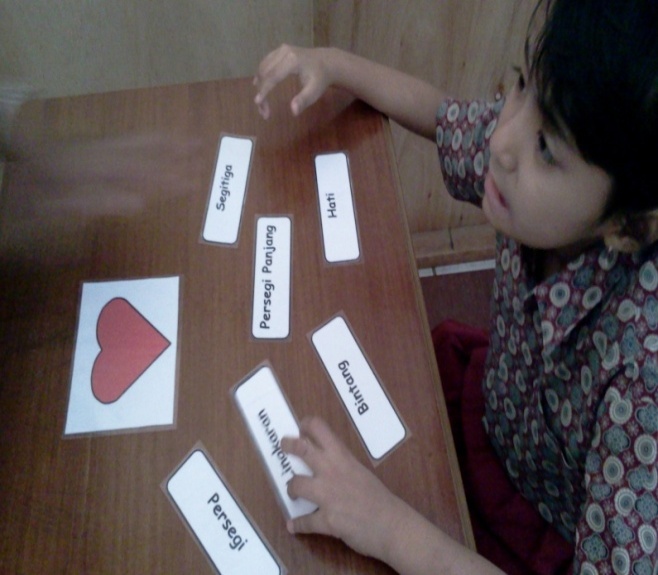 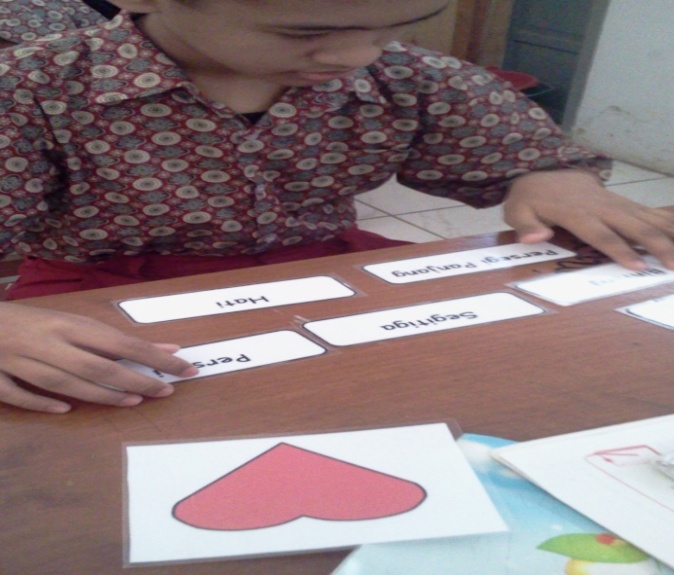 (Memilih kata sesuai gambar)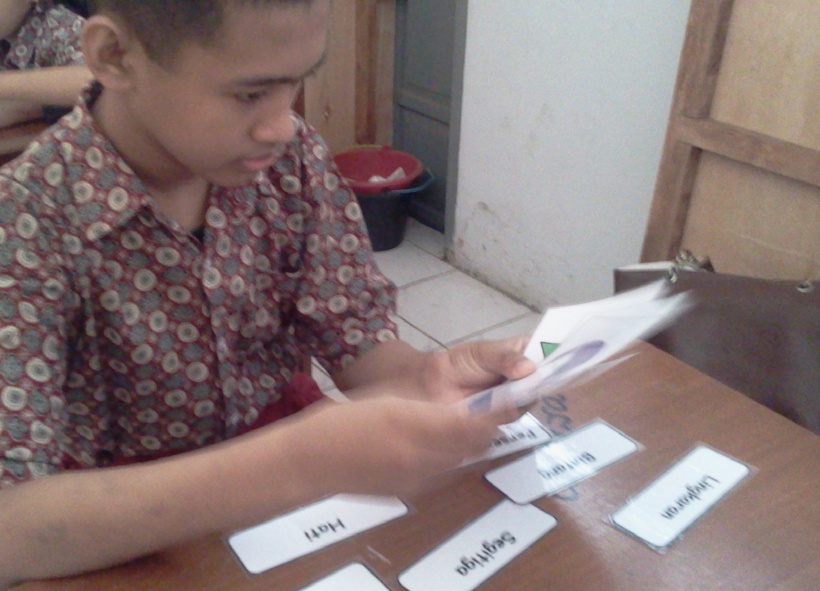 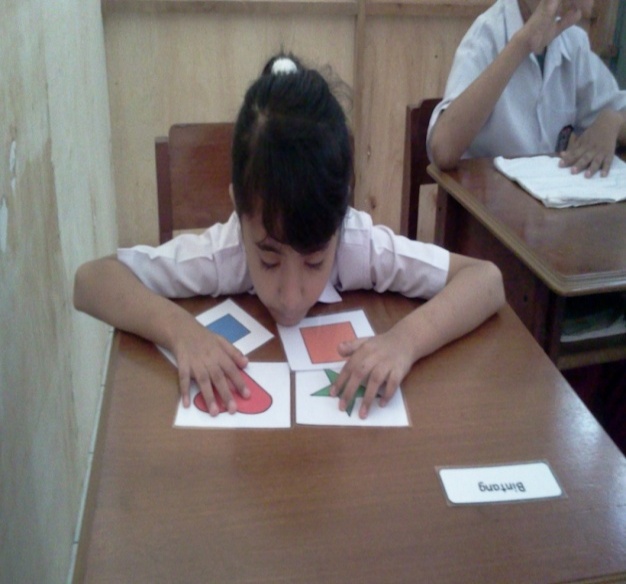 (Menunjukkan gambar sesuai  kata)Gambar Pada Saat Menggunakan COMPIC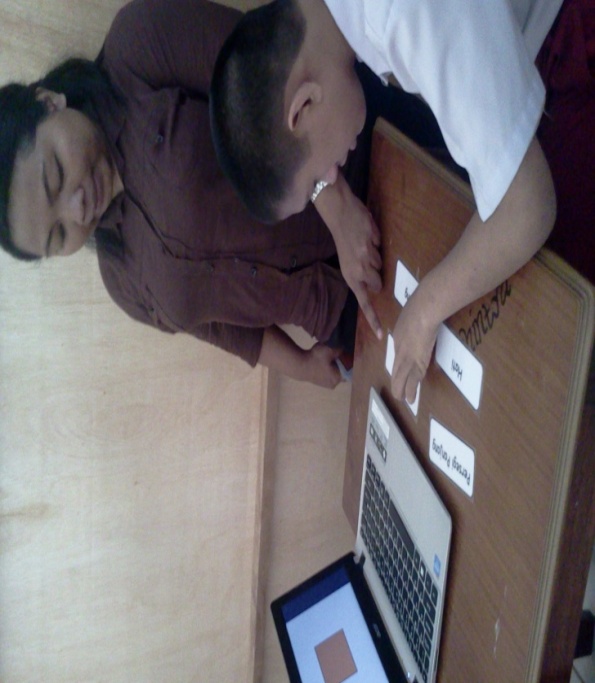 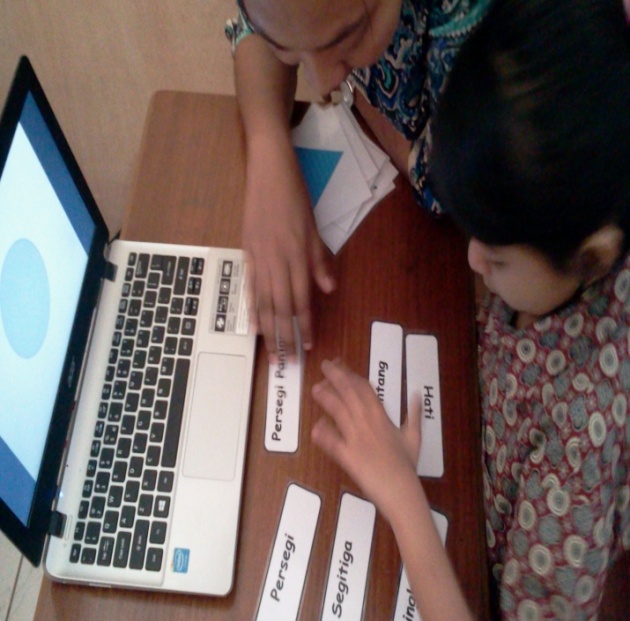 (Memilih kata sesuai gambar)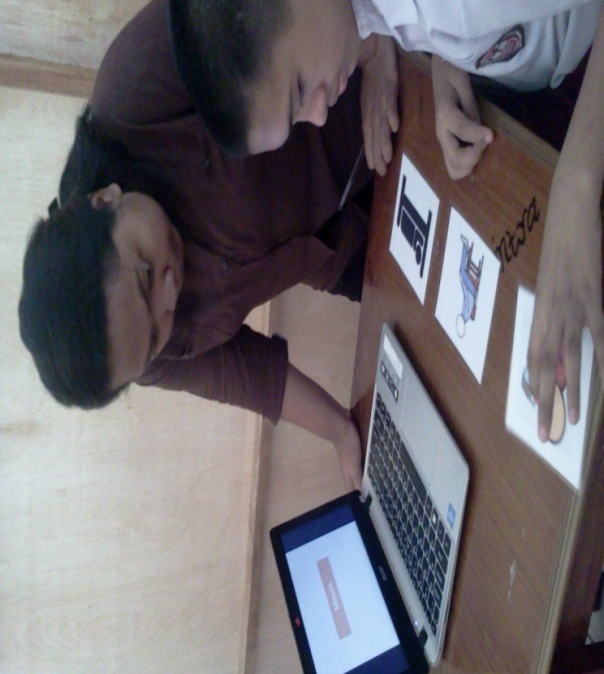 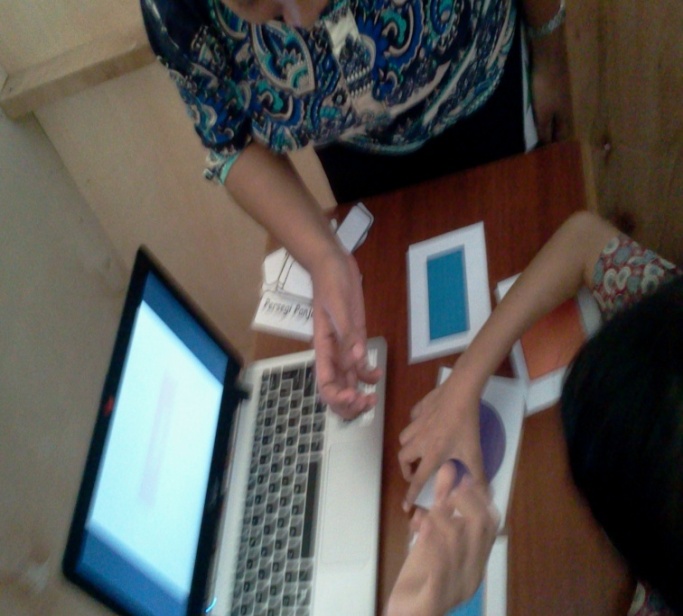 	(Menunjukkan gambar sesuai  kata)VARIABEL PENELITIANASPEK YANG DINILAIINDIKATORJENIS TESNOMOR ITEMJUMLAH ITEMPenerapan COMPIC (Computerised Pictograph) dalam meningkatkan kemampuan penguasaan kosa kataKemampuan melakukan perintah sederhanaKetepatan dalam memilih kata sesuai gambar Ketepatan dalam memilih gambar sesuai kata Memilih kata yang tepat sesuai gambarTesPerbuatan1,2,3,4,5,6,7,8,9,10,11 12,13,14,1515Penerapan COMPIC (Computerised Pictograph) dalam meningkatkan kemampuan penguasaan kosa kataKemampuan melakukan perintah sederhanaKetepatan dalam memilih kata sesuai gambar Ketepatan dalam memilih gambar sesuai kata Menunjukkan gambar sesuai kata yang adaTes Perbuatan1,2,3,4,5,6,7,8,9,10, 11,12,13,14,1515JUMLAHJUMLAHJUMLAHJUMLAH3030VARIABELPENELITIANASPEKYANG DINILAIINDIKATORITEM TESJENIS TESJUMLAH ITEMPenerapan COMPIC (Computerised Pictograph) dalam meningkatkan kemampuan penguasaan kosa kata Kemampuan melakukan perintah sederhanaKetepatan dalam memilih kata sesuai gambar Ketepatan dalam memilih gambar sesuai kataMemilih kata yang tepat sesuai gambar Pilihlah kata yang tepat sesuai dengan gambar yang ada!1.LingkaranPersegiSegitigaPersegi PanjangBintang HatiTesPerbuatan15Penerapan COMPIC (Computerised Pictograph) dalam meningkatkan kemampuan penguasaan kosa kata Kemampuan melakukan perintah sederhanaKetepatan dalam memilih kata sesuai gambar Ketepatan dalam memilih gambar sesuai kataMemilih kata yang tepat sesuai gambar 2.	 LingkaranPersegiSegitigaPersegi PanjangBintang HatiTesPerbuatan15Penerapan COMPIC (Computerised Pictograph) dalam meningkatkan kemampuan penguasaan kosa kata Kemampuan melakukan perintah sederhanaKetepatan dalam memilih kata sesuai gambar Ketepatan dalam memilih gambar sesuai kataMemilih kata yang tepat sesuai gambar 3LingkaranPersegiSegitigaPersegi PanjangBintang HatiTesPerbuatan15Penerapan COMPIC (Computerised Pictograph) dalam meningkatkan kemampuan penguasaan kosa kata Kemampuan melakukan perintah sederhanaKetepatan dalam memilih kata sesuai gambar Ketepatan dalam memilih gambar sesuai kataMemilih kata yang tepat sesuai gambar 4	LingkaranPersegiSegitigaPersegi PanjangBintang HatiTesPerbuatan15Penerapan COMPIC (Computerised Pictograph) dalam meningkatkan kemampuan penguasaan kosa kata Kemampuan melakukan perintah sederhanaKetepatan dalam memilih kata sesuai gambar Ketepatan dalam memilih gambar sesuai kataMemilih kata yang tepat sesuai gambar 5 LingkaranPersegiSegitigaPersegi PanjangBintang HatiTesPerbuatan15Penerapan COMPIC (Computerised Pictograph) dalam meningkatkan kemampuan penguasaan kosa kata Kemampuan melakukan perintah sederhanaKetepatan dalam memilih kata sesuai gambar Ketepatan dalam memilih gambar sesuai kataMemilih kata yang tepat sesuai gambar 6 LingkaranPersegiSegitigaPersegi PanjangBintang HatiTesPerbuatan15Penerapan COMPIC (Computerised Pictograph) dalam meningkatkan kemampuan penguasaan kosa kata Kemampuan melakukan perintah sederhanaKetepatan dalam memilih kata sesuai gambar Ketepatan dalam memilih gambar sesuai kataMemilih kata yang tepat sesuai gambar 7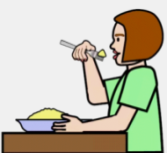 MinumMakan TidurDuduk TesPerbuatan15Penerapan COMPIC (Computerised Pictograph) dalam meningkatkan kemampuan penguasaan kosa kata Kemampuan melakukan perintah sederhanaKetepatan dalam memilih kata sesuai gambar Ketepatan dalam memilih gambar sesuai kataMemilih kata yang tepat sesuai gambar 8  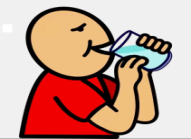 MinumMakan TidurDudukTesPerbuatan15Penerapan COMPIC (Computerised Pictograph) dalam meningkatkan kemampuan penguasaan kosa kata Kemampuan melakukan perintah sederhanaKetepatan dalam memilih kata sesuai gambar Ketepatan dalam memilih gambar sesuai kataMemilih kata yang tepat sesuai gambar 9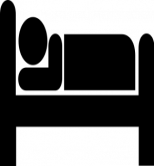 MinumMakan TidurDudukTesPerbuatan15Penerapan COMPIC (Computerised Pictograph) dalam meningkatkan kemampuan penguasaan kosa kata Kemampuan melakukan perintah sederhanaKetepatan dalam memilih kata sesuai gambar Ketepatan dalam memilih gambar sesuai kataMemilih kata yang tepat sesuai gambar 10	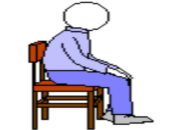 MinumMakan TidurDudukTesPerbuatan15Penerapan COMPIC (Computerised Pictograph) dalam meningkatkan kemampuan penguasaan kosa kata Kemampuan melakukan perintah sederhanaKetepatan dalam memilih kata sesuai gambar Ketepatan dalam memilih gambar sesuai kataMemilih kata yang tepat sesuai gambar 11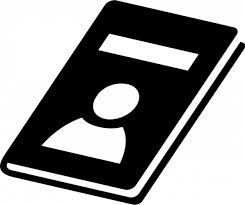 BukuPensilBolaRumahSepedaTesPerbuatan15Penerapan COMPIC (Computerised Pictograph) dalam meningkatkan kemampuan penguasaan kosa kata Kemampuan melakukan perintah sederhanaKetepatan dalam memilih kata sesuai gambar Ketepatan dalam memilih gambar sesuai kataMemilih kata yang tepat sesuai gambar 12 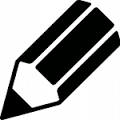 BukuPensilBolaRumahSepedaTesPerbuatan15Penerapan COMPIC (Computerised Pictograph) dalam meningkatkan kemampuan penguasaan kosa kata Kemampuan melakukan perintah sederhanaKetepatan dalam memilih kata sesuai gambar Ketepatan dalam memilih gambar sesuai kataMemilih kata yang tepat sesuai gambar 13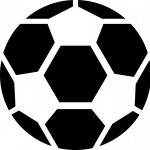 BukuPensilBolaRumahSepedaTesPerbuatan15Penerapan COMPIC (Computerised Pictograph) dalam meningkatkan kemampuan penguasaan kosa kata Kemampuan melakukan perintah sederhanaKetepatan dalam memilih kata sesuai gambar Ketepatan dalam memilih gambar sesuai kataMemilih kata yang tepat sesuai gambar 14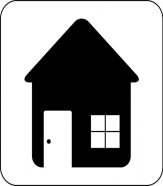 BukuPensilBolaRumahSepedaTesPerbuatan15Penerapan COMPIC (Computerised Pictograph) dalam meningkatkan kemampuan penguasaan kosa kata Kemampuan melakukan perintah sederhanaKetepatan dalam memilih kata sesuai gambar Ketepatan dalam memilih gambar sesuai kataMemilih kata yang tepat sesuai gambar 15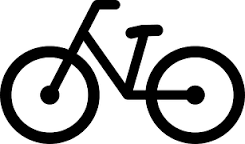 BukuPensilBolaRumahSepedaTesPerbuatan15Penerapan COMPIC (Computerised Pictograph) dalam meningkatkan kemampuan penguasaan kosa kata Kemampuan melakukan perintah sederhanaKetepatan dalam memilih kata sesuai gambar Ketepatan dalam memilih gambar sesuai kataMenunjukkan  gambar sesuai dengan  kataTunjuk gambar sesuai kata!Lingkaran       c.  d.TesPerbuatan15Penerapan COMPIC (Computerised Pictograph) dalam meningkatkan kemampuan penguasaan kosa kata Kemampuan melakukan perintah sederhanaKetepatan dalam memilih kata sesuai gambar Ketepatan dalam memilih gambar sesuai kataMenunjukkan  gambar sesuai dengan  kata2 . Segitiga a.          c.    c.b                 d.TesPerbuatan15Penerapan COMPIC (Computerised Pictograph) dalam meningkatkan kemampuan penguasaan kosa kata Kemampuan melakukan perintah sederhanaKetepatan dalam memilih kata sesuai gambar Ketepatan dalam memilih gambar sesuai kataMenunjukkan  gambar sesuai dengan  kata3.Persegi B      c.           d.TesPerbuatan15Penerapan COMPIC (Computerised Pictograph) dalam meningkatkan kemampuan penguasaan kosa kata Kemampuan melakukan perintah sederhanaKetepatan dalam memilih kata sesuai gambar Ketepatan dalam memilih gambar sesuai kataMenunjukkan  gambar sesuai dengan  kata4. Persegi Panjang              c                       d.TesPerbuatan15Penerapan COMPIC (Computerised Pictograph) dalam meningkatkan kemampuan penguasaan kosa kata Kemampuan melakukan perintah sederhanaKetepatan dalam memilih kata sesuai gambar Ketepatan dalam memilih gambar sesuai kataMenunjukkan  gambar sesuai dengan  kata5. Bintang	           c.b.               d.TesPerbuatan15Penerapan COMPIC (Computerised Pictograph) dalam meningkatkan kemampuan penguasaan kosa kata Kemampuan melakukan perintah sederhanaKetepatan dalam memilih kata sesuai gambar Ketepatan dalam memilih gambar sesuai kataMenunjukkan  gambar sesuai dengan  kata6. Hati	       c.b.                d.TesPerbuatan15Penerapan COMPIC (Computerised Pictograph) dalam meningkatkan kemampuan penguasaan kosa kata Kemampuan melakukan perintah sederhanaKetepatan dalam memilih kata sesuai gambar Ketepatan dalam memilih gambar sesuai kataMenunjukkan  gambar sesuai dengan  kata7. Makan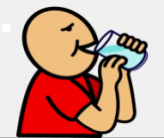 TesPerbuatan15Penerapan COMPIC (Computerised Pictograph) dalam meningkatkan kemampuan penguasaan kosa kata Kemampuan melakukan perintah sederhanaKetepatan dalam memilih kata sesuai gambar Ketepatan dalam memilih gambar sesuai kataMenunjukkan  gambar sesuai dengan  kata8. Minum c.d.TesPerbuatan15Penerapan COMPIC (Computerised Pictograph) dalam meningkatkan kemampuan penguasaan kosa kata Kemampuan melakukan perintah sederhanaKetepatan dalam memilih kata sesuai gambar Ketepatan dalam memilih gambar sesuai kataMenunjukkan  gambar sesuai dengan  kata9. TidurTesPerbuatan15Penerapan COMPIC (Computerised Pictograph) dalam meningkatkan kemampuan penguasaan kosa kata Kemampuan melakukan perintah sederhanaKetepatan dalam memilih kata sesuai gambar Ketepatan dalam memilih gambar sesuai kataMenunjukkan  gambar sesuai dengan  kata10. Dudukc.d.  TesPerbuatan15Penerapan COMPIC (Computerised Pictograph) dalam meningkatkan kemampuan penguasaan kosa kata Kemampuan melakukan perintah sederhanaKetepatan dalam memilih kata sesuai gambar Ketepatan dalam memilih gambar sesuai kataMenunjukkan  gambar sesuai dengan  kata11. Buku  b.                        c.d. TesPerbuatan15Penerapan COMPIC (Computerised Pictograph) dalam meningkatkan kemampuan penguasaan kosa kata Kemampuan melakukan perintah sederhanaKetepatan dalam memilih kata sesuai gambar Ketepatan dalam memilih gambar sesuai kataMenunjukkan  gambar sesuai dengan  kata12.PensilTesPerbuatan15Penerapan COMPIC (Computerised Pictograph) dalam meningkatkan kemampuan penguasaan kosa kata Kemampuan melakukan perintah sederhanaKetepatan dalam memilih kata sesuai gambar Ketepatan dalam memilih gambar sesuai kataMenunjukkan  gambar sesuai dengan  kata13. Bolaa. c.d. TesPerbuatan15Penerapan COMPIC (Computerised Pictograph) dalam meningkatkan kemampuan penguasaan kosa kata Kemampuan melakukan perintah sederhanaKetepatan dalam memilih kata sesuai gambar Ketepatan dalam memilih gambar sesuai kataMenunjukkan  gambar sesuai dengan  kata14. Rumahb.c.dTesPerbuatan15Penerapan COMPIC (Computerised Pictograph) dalam meningkatkan kemampuan penguasaan kosa kata Kemampuan melakukan perintah sederhanaKetepatan dalam memilih kata sesuai gambar Ketepatan dalam memilih gambar sesuai kataMenunjukkan  gambar sesuai dengan  kata15. SepedaTesPerbuatan15NoAspek Yang DinilaiSkala Penilaian1.Kejelasan petunjuk mengerjakan tes       1……… 2……….…3…….. 4………. 5  Sangat    Tidak jelas  Cukup    Jelas      Sangat jelastidak jelas                      jelas2.Kejelasan indikator tes 1……… 2……….…3…….. 4………. 5  Sangat    Tidak jelas  Cukup    Jelas      Sangat jelastidak jelas                      jelas3.Kelayakan jumlah item tes       1……… 2……….…3…….. 4………. 5 Sangat    Tidak layak  Cukup   Layak   Sangat layaktidak layak                     layak4.Kelayakan gambar item tes       1……… 2……….…3…….. 4………. 5 Sangat    Tidak layak  Cukup   Layak   Sangat layaktidak layak                     layak5.Kejelasan gambar item tes  1……… 2……….…3…….. 4………. 5  Sangat    Tidak jelas  Cukup    Jelas      Sangat jelastidak jelas                      jelas6.Kejelasan bahasa item tes  1……… 2……….…3…….. 4………. 5  Sangat    Tidak jelas  Cukup    Jelas      Sangat jelastidak jelas                      jelasNoAspek Yang DinilaiSkala Penilaian1.Kejelasan petunjuk mengerjakan tes       1……… 2……….…3…….. 4………. 5  Sangat    Tidak jelas  Cukup    Jelas      Sangat jelastidak jelas                      jelas2.Kejelasan indikator tes 1……… 2……….…3…….. 4………. 5  Sangat    Tidak jelas  Cukup    Jelas      Sangat jelastidak jelas                      jelas3.Kelayakan jumlah item tes       1……… 2……….…3…….. 4………. 5 Sangat    Tidak layak  Cukup   Layak   Sangat layaktidak layak                     layak4.Kelayakan gambar item tes       1……… 2……….…3…….. 4………. 5 Sangat    Tidak layak  Cukup   Layak   Sangat layaktidak layak                     layak5.Kejelasan gambar item tes1……… 2……….…3…….. 4………. 5  Sangat    Tidak jelas  Cukup    Jelas      Sangat jelastidak jelas                      jelas6.Kejelasan bahasa item tes  1……… 2……….…3…….. 4………. 5  Sangat    Tidak jelas  Cukup    Jelas      Sangat jelastidak jelas                      jelasSubyekPanelisPanelisVKriteriaStatusSubyekIIIVKriteriaStatus1450,8750,51Terima2440,750,51Terima3450,8750,51Terima4440,750,51Terima5440,750,51Terima6450,8750,51Terima Aspek Yang Di NilaiIndikatorItem TesSkorSkorAspek Yang Di NilaiIndikatorItem Tes10Kemampuan melakukan perintah sederhanaKetepatan dalam memilih kata sesuai gambarKetepatan dalam memilih gambar sesuai kataMemilih kata yang tepat sesuai gambarPilihlah kata yang tepat sesuai gambar!1.LingkaranPersegiSegitigaPersegi PanjangBintang HatiKemampuan melakukan perintah sederhanaKetepatan dalam memilih kata sesuai gambarKetepatan dalam memilih gambar sesuai kataMemilih kata yang tepat sesuai gambar2.LingkaranPersegiSegitigaPersegi PanjangBintang HatiKemampuan melakukan perintah sederhanaKetepatan dalam memilih kata sesuai gambarKetepatan dalam memilih gambar sesuai kataMemilih kata yang tepat sesuai gambar3.LingkaranPersegiSegitigaPersegi PanjangBintang HatiKemampuan melakukan perintah sederhanaKetepatan dalam memilih kata sesuai gambarKetepatan dalam memilih gambar sesuai kataMemilih kata yang tepat sesuai gambar4.LingkaranPersegiSegitigaPersegi PanjangBintang HatiKemampuan melakukan perintah sederhanaKetepatan dalam memilih kata sesuai gambarKetepatan dalam memilih gambar sesuai kataMemilih kata yang tepat sesuai gambar5.LingkaranPersegiSegitigaPersegi PanjangBintang HatiKemampuan melakukan perintah sederhanaKetepatan dalam memilih kata sesuai gambarKetepatan dalam memilih gambar sesuai kataMemilih kata yang tepat sesuai gambar6.LingkaranPersegiSegitigaPersegi PanjangBintangHatiKemampuan melakukan perintah sederhanaKetepatan dalam memilih kata sesuai gambarKetepatan dalam memilih gambar sesuai kataMemilih kata yang tepat sesuai gambar7. MinumMakan TidurDudukKemampuan melakukan perintah sederhanaKetepatan dalam memilih kata sesuai gambarKetepatan dalam memilih gambar sesuai kataMemilih kata yang tepat sesuai gambar8.MinumMakan TidurDudukKemampuan melakukan perintah sederhanaKetepatan dalam memilih kata sesuai gambarKetepatan dalam memilih gambar sesuai kataMemilih kata yang tepat sesuai gambar9.MinumMakan TidurDudukKemampuan melakukan perintah sederhanaKetepatan dalam memilih kata sesuai gambarKetepatan dalam memilih gambar sesuai kataMemilih kata yang tepat sesuai gambar10.MinumMakan TidurDudukKemampuan melakukan perintah sederhanaKetepatan dalam memilih kata sesuai gambarKetepatan dalam memilih gambar sesuai kataMemilih kata yang tepat sesuai gambar11.BukuPensilBolaRumahSepedaKemampuan melakukan perintah sederhanaKetepatan dalam memilih kata sesuai gambarKetepatan dalam memilih gambar sesuai kataMemilih kata yang tepat sesuai gambar12.BukuPensilBolaRumahSepedaKemampuan melakukan perintah sederhanaKetepatan dalam memilih kata sesuai gambarKetepatan dalam memilih gambar sesuai kataMemilih kata yang tepat sesuai gambar13.BukuPensilBolaRumahSepedaKemampuan melakukan perintah sederhanaKetepatan dalam memilih kata sesuai gambarKetepatan dalam memilih gambar sesuai kataMemilih kata yang tepat sesuai gambar14.BukuPensilBolaRumahSepedaKemampuan melakukan perintah sederhanaKetepatan dalam memilih kata sesuai gambarKetepatan dalam memilih gambar sesuai kataMemilih kata yang tepat sesuai gambar15.BukuPensilBolaRumahSepedaKemampuan melakukan perintah sederhanaKetepatan dalam memilih kata sesuai gambarKetepatan dalam memilih gambar sesuai kataMenunjukkan   gambar sesuai kataTunjuk gambar sesuai kata!Lingkarana.                       c.              d.Kemampuan melakukan perintah sederhanaKetepatan dalam memilih kata sesuai gambarKetepatan dalam memilih gambar sesuai kataMenunjukkan   gambar sesuai kata2 . Segitiga a.          c.                c.b                             d.Kemampuan melakukan perintah sederhanaKetepatan dalam memilih kata sesuai gambarKetepatan dalam memilih gambar sesuai kataMenunjukkan   gambar sesuai kata3.Persegi a                           c. b.                          d.Kemampuan melakukan perintah sederhanaKetepatan dalam memilih kata sesuai gambarKetepatan dalam memilih gambar sesuai kataMenunjukkan   gambar sesuai kata4. Persegi Panjanga.                           c.            b.                           d.Kemampuan melakukan perintah sederhanaKetepatan dalam memilih kata sesuai gambarKetepatan dalam memilih gambar sesuai kataMenunjukkan   gambar sesuai kata5. Bintang	a.                              c.b.                                d.Kemampuan melakukan perintah sederhanaKetepatan dalam memilih kata sesuai gambarKetepatan dalam memilih gambar sesuai kataMenunjukkan   gambar sesuai kata6. Hati	                           c.b.                                d.Kemampuan melakukan perintah sederhanaKetepatan dalam memilih kata sesuai gambarKetepatan dalam memilih gambar sesuai kataMenunjukkan   gambar sesuai kata7. Makana.                    c.       c.                          d.Kemampuan melakukan perintah sederhanaKetepatan dalam memilih kata sesuai gambarKetepatan dalam memilih gambar sesuai kataMenunjukkan   gambar sesuai kata8. Minum a.                           c.b.                            d.Kemampuan melakukan perintah sederhanaKetepatan dalam memilih kata sesuai gambarKetepatan dalam memilih gambar sesuai kataMenunjukkan   gambar sesuai kata9. Tidura.                                c.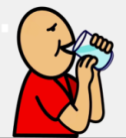 b.                               d. Kemampuan melakukan perintah sederhanaKetepatan dalam memilih kata sesuai gambarKetepatan dalam memilih gambar sesuai kataMenunjukkan   gambar sesuai kata10. Duduka                               c.b                            d.  Kemampuan melakukan perintah sederhanaKetepatan dalam memilih kata sesuai gambarKetepatan dalam memilih gambar sesuai kataMenunjukkan   gambar sesuai kata11. Bukua.                       c.  b.                         d.     Kemampuan melakukan perintah sederhanaKetepatan dalam memilih kata sesuai gambarKetepatan dalam memilih gambar sesuai kataMenunjukkan   gambar sesuai kata12.Pensil              c.              d.Kemampuan melakukan perintah sederhanaKetepatan dalam memilih kata sesuai gambarKetepatan dalam memilih gambar sesuai kataMenunjukkan   gambar sesuai kata13. Bolaa.                          c.b                      d.Kemampuan melakukan perintah sederhanaKetepatan dalam memilih kata sesuai gambarKetepatan dalam memilih gambar sesuai kataMenunjukkan   gambar sesuai kata14. Rumaha.                        c.b.                         d.Kemampuan melakukan perintah sederhanaKetepatan dalam memilih kata sesuai gambarKetepatan dalam memilih gambar sesuai kataMenunjukkan   gambar sesuai kata15. Sepeda                   c.b                           d.Pilihlah kata yang benar sesuai dengan gambar 1.LingkaranPersegiSegitigaPersegi PanjangBintang Hati  2.LingkaranPersegiSegitigaPersegi PanjangBintang Hati  3.LingkaranPersegiSegitigaPersegi PanjangBintang HatiLingkaranPersegiSegitigaPersegi PanjangBintang HatiPersegiLingkaranSegitigaPersegi PanjangBintangHatiPersegiLingkaranSegitigaPersegi PanjangBintangHati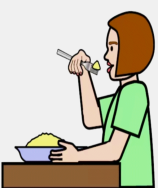 MakanMinum TidurDuduk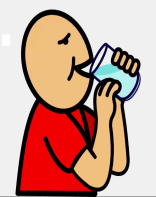 MakanMinum TidurDudukMakan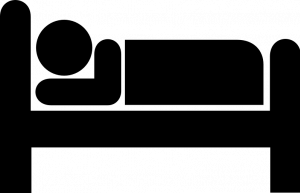 Minum TidurDuduk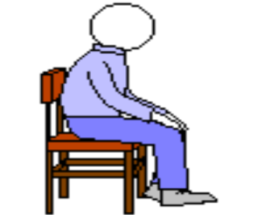 MakanMinum TidurDudukBukuPensilBolaPayungSepedaBukuPensilBolaPayungSepedaBukuPensilBolaPayungSepedaBukuPensilBolaPayungSepedaBukuPensilBolaPayungSepedaTunjukkan gambar sesuai dengan kata yang adaTunjukkan gambar sesuai dengan kata yang adaKataGambarLingkaranSegitigaPersegiBintangPersegi PanjangHatiMakan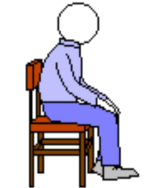 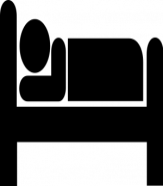 MinumTidurDudukBukuPensilBolaRumahSepedaAspek Yang Di NilaiIndikatorItem TesSkorSkorAspek Yang Di NilaiIndikatorItem Tes10Kemampuan melakukan perintah sederhanaKetepatan dalam memilih kata sesuai gambarKetepatan dalam memilih gambar sesuai kataMemilih kata yang tepat sesuai gambarPilihlah kata yang tepat sesuai gambar!1.LingkaranPersegiSegitigaPersegi PanjangBintang HatiKemampuan melakukan perintah sederhanaKetepatan dalam memilih kata sesuai gambarKetepatan dalam memilih gambar sesuai kataMemilih kata yang tepat sesuai gambar2.LingkaranPersegiSegitigaPersegi PanjangBintang HatiKemampuan melakukan perintah sederhanaKetepatan dalam memilih kata sesuai gambarKetepatan dalam memilih gambar sesuai kataMemilih kata yang tepat sesuai gambar3.LingkaranPersegiSegitigaPersegi PanjangBintang HatiKemampuan melakukan perintah sederhanaKetepatan dalam memilih kata sesuai gambarKetepatan dalam memilih gambar sesuai kataMemilih kata yang tepat sesuai gambar4.LingkaranPersegiSegitigaPersegi PanjangBintang HatiKemampuan melakukan perintah sederhanaKetepatan dalam memilih kata sesuai gambarKetepatan dalam memilih gambar sesuai kataMemilih kata yang tepat sesuai gambar5.LingkaranPersegiSegitigaPersegi PanjangBintang HatiKemampuan melakukan perintah sederhanaKetepatan dalam memilih kata sesuai gambarKetepatan dalam memilih gambar sesuai kataMemilih kata yang tepat sesuai gambar6.LingkaranPersegiSegitigaPersegi PanjangBintangHatiKemampuan melakukan perintah sederhanaKetepatan dalam memilih kata sesuai gambarKetepatan dalam memilih gambar sesuai kataMemilih kata yang tepat sesuai gambar7. MinumMakan TidurDudukKemampuan melakukan perintah sederhanaKetepatan dalam memilih kata sesuai gambarKetepatan dalam memilih gambar sesuai kataMemilih kata yang tepat sesuai gambar8.MinumMakan TidurDudukKemampuan melakukan perintah sederhanaKetepatan dalam memilih kata sesuai gambarKetepatan dalam memilih gambar sesuai kataMemilih kata yang tepat sesuai gambar9.MinumMakan TidurDudukKemampuan melakukan perintah sederhanaKetepatan dalam memilih kata sesuai gambarKetepatan dalam memilih gambar sesuai kataMemilih kata yang tepat sesuai gambar10.MinumMakan TidurDudukKemampuan melakukan perintah sederhanaKetepatan dalam memilih kata sesuai gambarKetepatan dalam memilih gambar sesuai kataMemilih kata yang tepat sesuai gambar11.BukuPensilBolaRumahSepedaKemampuan melakukan perintah sederhanaKetepatan dalam memilih kata sesuai gambarKetepatan dalam memilih gambar sesuai kataMemilih kata yang tepat sesuai gambar12.BukuPensilBolaRumahSepedaKemampuan melakukan perintah sederhanaKetepatan dalam memilih kata sesuai gambarKetepatan dalam memilih gambar sesuai kataMemilih kata yang tepat sesuai gambar13.BukuPensilBolaRumahSepedaKemampuan melakukan perintah sederhanaKetepatan dalam memilih kata sesuai gambarKetepatan dalam memilih gambar sesuai kataMemilih kata yang tepat sesuai gambar14.BukuPensilBolaRumahSepedaKemampuan melakukan perintah sederhanaKetepatan dalam memilih kata sesuai gambarKetepatan dalam memilih gambar sesuai kataMemilih kata yang tepat sesuai gambar15.BukuPensilBolaRumahSepedaKemampuan melakukan perintah sederhanaKetepatan dalam memilih kata sesuai gambarKetepatan dalam memilih gambar sesuai kataMenunjukkan   gambar sesuai kataTunjuk gambar sesuai kata!Lingkarana.                       c.              d.Kemampuan melakukan perintah sederhanaKetepatan dalam memilih kata sesuai gambarKetepatan dalam memilih gambar sesuai kataMenunjukkan   gambar sesuai kata2 . Segitiga a.          c.                c.b                             d.Kemampuan melakukan perintah sederhanaKetepatan dalam memilih kata sesuai gambarKetepatan dalam memilih gambar sesuai kataMenunjukkan   gambar sesuai kata3.Persegi a                           c. b.                          d.Kemampuan melakukan perintah sederhanaKetepatan dalam memilih kata sesuai gambarKetepatan dalam memilih gambar sesuai kataMenunjukkan   gambar sesuai kata4. Persegi Panjanga.                           c.            b.                           d.Kemampuan melakukan perintah sederhanaKetepatan dalam memilih kata sesuai gambarKetepatan dalam memilih gambar sesuai kataMenunjukkan   gambar sesuai kata5. Bintang	a.                              c.b.                                d.Kemampuan melakukan perintah sederhanaKetepatan dalam memilih kata sesuai gambarKetepatan dalam memilih gambar sesuai kataMenunjukkan   gambar sesuai kata6. Hati	                           c.b.                                d.Kemampuan melakukan perintah sederhanaKetepatan dalam memilih kata sesuai gambarKetepatan dalam memilih gambar sesuai kataMenunjukkan   gambar sesuai kata7. Makana.                    c.       c.                          d.Kemampuan melakukan perintah sederhanaKetepatan dalam memilih kata sesuai gambarKetepatan dalam memilih gambar sesuai kataMenunjukkan   gambar sesuai kata8. Minum a.                           c.b.                            d.Kemampuan melakukan perintah sederhanaKetepatan dalam memilih kata sesuai gambarKetepatan dalam memilih gambar sesuai kataMenunjukkan   gambar sesuai kata9. Tidura.                                c.b.                               d. Kemampuan melakukan perintah sederhanaKetepatan dalam memilih kata sesuai gambarKetepatan dalam memilih gambar sesuai kataMenunjukkan   gambar sesuai kata10. Duduka                               c.b                            d.  Kemampuan melakukan perintah sederhanaKetepatan dalam memilih kata sesuai gambarKetepatan dalam memilih gambar sesuai kataMenunjukkan   gambar sesuai kata11. Bukua.                       c.  b.                         d.     Kemampuan melakukan perintah sederhanaKetepatan dalam memilih kata sesuai gambarKetepatan dalam memilih gambar sesuai kataMenunjukkan   gambar sesuai kata12.Pensil              c.              d.Kemampuan melakukan perintah sederhanaKetepatan dalam memilih kata sesuai gambarKetepatan dalam memilih gambar sesuai kataMenunjukkan   gambar sesuai kata13. Bolaa.                          c.b                      d.Kemampuan melakukan perintah sederhanaKetepatan dalam memilih kata sesuai gambarKetepatan dalam memilih gambar sesuai kataMenunjukkan   gambar sesuai kata14. Rumaha.                        c.b.                         d.Kemampuan melakukan perintah sederhanaKetepatan dalam memilih kata sesuai gambarKetepatan dalam memilih gambar sesuai kataMenunjukkan   gambar sesuai kata15. Sepeda                   c.b                           d.Aspek Yang Di NilaiIndikatorItem TesSkorSkorAspek Yang Di NilaiIndikatorItem Tes10 Kemampuan melakukan perintah sederhanaKetepatan dalam memilih kata sesuai gambarKetepatan dalam memilih gambar sesuai kataMemilih kata yang tepat sesuai gambarPilihlah kata yang tepat sesuai gambar!1.LingkaranPersegiSegitigaPersegi PanjangBintang Hati Kemampuan melakukan perintah sederhanaKetepatan dalam memilih kata sesuai gambarKetepatan dalam memilih gambar sesuai kataMemilih kata yang tepat sesuai gambar2.LingkaranPersegiSegitigaPersegi PanjangBintang Hati Kemampuan melakukan perintah sederhanaKetepatan dalam memilih kata sesuai gambarKetepatan dalam memilih gambar sesuai kataMemilih kata yang tepat sesuai gambar3.LingkaranPersegiSegitigaPersegi PanjangBintang Hati Kemampuan melakukan perintah sederhanaKetepatan dalam memilih kata sesuai gambarKetepatan dalam memilih gambar sesuai kataMemilih kata yang tepat sesuai gambar4.LingkaranPersegiSegitigaPersegi PanjangBintang Hati Kemampuan melakukan perintah sederhanaKetepatan dalam memilih kata sesuai gambarKetepatan dalam memilih gambar sesuai kataMemilih kata yang tepat sesuai gambar5.LingkaranPersegiSegitigaPersegi PanjangBintang Hati Kemampuan melakukan perintah sederhanaKetepatan dalam memilih kata sesuai gambarKetepatan dalam memilih gambar sesuai kataMemilih kata yang tepat sesuai gambar6.LingkaranPersegiSegitigaPersegi PanjangBintangHati Kemampuan melakukan perintah sederhanaKetepatan dalam memilih kata sesuai gambarKetepatan dalam memilih gambar sesuai kataMemilih kata yang tepat sesuai gambar7. MinumMakan TidurDuduk Kemampuan melakukan perintah sederhanaKetepatan dalam memilih kata sesuai gambarKetepatan dalam memilih gambar sesuai kataMemilih kata yang tepat sesuai gambar8.MinumMakan TidurDuduk Kemampuan melakukan perintah sederhanaKetepatan dalam memilih kata sesuai gambarKetepatan dalam memilih gambar sesuai kataMemilih kata yang tepat sesuai gambar9.MinumMakan TidurDuduk Kemampuan melakukan perintah sederhanaKetepatan dalam memilih kata sesuai gambarKetepatan dalam memilih gambar sesuai kataMemilih kata yang tepat sesuai gambar10.MinumMakan TidurDuduk Kemampuan melakukan perintah sederhanaKetepatan dalam memilih kata sesuai gambarKetepatan dalam memilih gambar sesuai kataMemilih kata yang tepat sesuai gambar11.BukuPensilBolaRumahSepeda Kemampuan melakukan perintah sederhanaKetepatan dalam memilih kata sesuai gambarKetepatan dalam memilih gambar sesuai kataMemilih kata yang tepat sesuai gambar12.BukuPensilBolaRumahSepeda Kemampuan melakukan perintah sederhanaKetepatan dalam memilih kata sesuai gambarKetepatan dalam memilih gambar sesuai kataMemilih kata yang tepat sesuai gambar13.BukuPensilBolaRumahSepeda Kemampuan melakukan perintah sederhanaKetepatan dalam memilih kata sesuai gambarKetepatan dalam memilih gambar sesuai kataMemilih kata yang tepat sesuai gambar14.BukuPensilBolaRumahSepeda Kemampuan melakukan perintah sederhanaKetepatan dalam memilih kata sesuai gambarKetepatan dalam memilih gambar sesuai kataMemilih kata yang tepat sesuai gambar15.BukuPensilBolaRumahSepeda Kemampuan melakukan perintah sederhanaKetepatan dalam memilih kata sesuai gambarKetepatan dalam memilih gambar sesuai kataMenunjukkan   gambar sesuai kataTunjuk gambar sesuai kata!1.Lingkarana.                       c.              d. Kemampuan melakukan perintah sederhanaKetepatan dalam memilih kata sesuai gambarKetepatan dalam memilih gambar sesuai kataMenunjukkan   gambar sesuai kata2 . Segitiga a.          c.                c.b                             d. Kemampuan melakukan perintah sederhanaKetepatan dalam memilih kata sesuai gambarKetepatan dalam memilih gambar sesuai kataMenunjukkan   gambar sesuai kata3.Persegi a                           c. b.                          d. Kemampuan melakukan perintah sederhanaKetepatan dalam memilih kata sesuai gambarKetepatan dalam memilih gambar sesuai kataMenunjukkan   gambar sesuai kata4. Persegi Panjanga.                           c.            b.                           d. Kemampuan melakukan perintah sederhanaKetepatan dalam memilih kata sesuai gambarKetepatan dalam memilih gambar sesuai kataMenunjukkan   gambar sesuai kata5. Bintang	a.                              c.b.                                d. Kemampuan melakukan perintah sederhanaKetepatan dalam memilih kata sesuai gambarKetepatan dalam memilih gambar sesuai kataMenunjukkan   gambar sesuai kata6. Hati	a.                               c.b.                                d. Kemampuan melakukan perintah sederhanaKetepatan dalam memilih kata sesuai gambarKetepatan dalam memilih gambar sesuai kataMenunjukkan   gambar sesuai kata7. Makana.                    c.       c.    b                          d. Kemampuan melakukan perintah sederhanaKetepatan dalam memilih kata sesuai gambarKetepatan dalam memilih gambar sesuai kataMenunjukkan   gambar sesuai kata8. Minum a.                           c.b.                            d. Kemampuan melakukan perintah sederhanaKetepatan dalam memilih kata sesuai gambarKetepatan dalam memilih gambar sesuai kataMenunjukkan   gambar sesuai kata9. Tidura.                                c.b.                               d.  Kemampuan melakukan perintah sederhanaKetepatan dalam memilih kata sesuai gambarKetepatan dalam memilih gambar sesuai kataMenunjukkan   gambar sesuai kata10. Duduka                               c.b                            d.   Kemampuan melakukan perintah sederhanaKetepatan dalam memilih kata sesuai gambarKetepatan dalam memilih gambar sesuai kataMenunjukkan   gambar sesuai kata11. Bukua.                       c.  b.                         d.      Kemampuan melakukan perintah sederhanaKetepatan dalam memilih kata sesuai gambarKetepatan dalam memilih gambar sesuai kataMenunjukkan   gambar sesuai kata12.Pensil              c.              d. Kemampuan melakukan perintah sederhanaKetepatan dalam memilih kata sesuai gambarKetepatan dalam memilih gambar sesuai kataMenunjukkan   gambar sesuai kata13. Bolaa.                          c.b                      d. Kemampuan melakukan perintah sederhanaKetepatan dalam memilih kata sesuai gambarKetepatan dalam memilih gambar sesuai kataMenunjukkan   gambar sesuai kata14. Rumaha.                        c.b.                         d. Kemampuan melakukan perintah sederhanaKetepatan dalam memilih kata sesuai gambarKetepatan dalam memilih gambar sesuai kataMenunjukkan   gambar sesuai kata15. Sepeda                   c.b                           d.Aspek Yang Di NilaiIndikatorItem TesSkorSkorAspek Yang Di NilaiIndikatorItem Tes10Kemampuan melakukan perintah sederhanaKetepatan dalam memilih kata sesuai gambarKetepatan dalam memilih gambar sesuai kataMemilih kata yang tepat sesuai gambarPilihlah kata yang tepat sesuai gambar!1.LingkaranPersegiSegitigaPersegi PanjangBintang HatiKemampuan melakukan perintah sederhanaKetepatan dalam memilih kata sesuai gambarKetepatan dalam memilih gambar sesuai kataMemilih kata yang tepat sesuai gambar2.LingkaranPersegiSegitigaPersegi PanjangBintang HatiKemampuan melakukan perintah sederhanaKetepatan dalam memilih kata sesuai gambarKetepatan dalam memilih gambar sesuai kataMemilih kata yang tepat sesuai gambar3.LingkaranPersegiSegitigaPersegi PanjangBintang HatiKemampuan melakukan perintah sederhanaKetepatan dalam memilih kata sesuai gambarKetepatan dalam memilih gambar sesuai kataMemilih kata yang tepat sesuai gambar4.LingkaranPersegiSegitigaPersegi PanjangBintang HatiKemampuan melakukan perintah sederhanaKetepatan dalam memilih kata sesuai gambarKetepatan dalam memilih gambar sesuai kataMemilih kata yang tepat sesuai gambar5.LingkaranPersegiSegitigaPersegi PanjangBintang HatiKemampuan melakukan perintah sederhanaKetepatan dalam memilih kata sesuai gambarKetepatan dalam memilih gambar sesuai kataMemilih kata yang tepat sesuai gambar6.LingkaranPersegiSegitigaPersegi PanjangBintangHatiKemampuan melakukan perintah sederhanaKetepatan dalam memilih kata sesuai gambarKetepatan dalam memilih gambar sesuai kataMemilih kata yang tepat sesuai gambar7. MinumMakan TidurDudukKemampuan melakukan perintah sederhanaKetepatan dalam memilih kata sesuai gambarKetepatan dalam memilih gambar sesuai kataMemilih kata yang tepat sesuai gambar8.MinumMakan TidurDudukKemampuan melakukan perintah sederhanaKetepatan dalam memilih kata sesuai gambarKetepatan dalam memilih gambar sesuai kataMemilih kata yang tepat sesuai gambar9.MinumMakan TidurDudukKemampuan melakukan perintah sederhanaKetepatan dalam memilih kata sesuai gambarKetepatan dalam memilih gambar sesuai kataMemilih kata yang tepat sesuai gambar10.MinumMakan TidurDudukKemampuan melakukan perintah sederhanaKetepatan dalam memilih kata sesuai gambarKetepatan dalam memilih gambar sesuai kataMemilih kata yang tepat sesuai gambar11.BukuPensilBolaRumahSepedaKemampuan melakukan perintah sederhanaKetepatan dalam memilih kata sesuai gambarKetepatan dalam memilih gambar sesuai kataMemilih kata yang tepat sesuai gambar12.BukuPensilBolaRumahSepedaKemampuan melakukan perintah sederhanaKetepatan dalam memilih kata sesuai gambarKetepatan dalam memilih gambar sesuai kataMemilih kata yang tepat sesuai gambar13.BukuPensilBolaRumahSepedaKemampuan melakukan perintah sederhanaKetepatan dalam memilih kata sesuai gambarKetepatan dalam memilih gambar sesuai kataMemilih kata yang tepat sesuai gambar14.BukuPensilBolaRumahSepedaKemampuan melakukan perintah sederhanaKetepatan dalam memilih kata sesuai gambarKetepatan dalam memilih gambar sesuai kataMemilih kata yang tepat sesuai gambar15.BukuPensilBolaRumahSepedaKemampuan melakukan perintah sederhanaKetepatan dalam memilih kata sesuai gambarKetepatan dalam memilih gambar sesuai kataMenunjukkan   gambar sesuai kataTunjuk gambar sesuai kata!Lingkarana.                       c.              d.Kemampuan melakukan perintah sederhanaKetepatan dalam memilih kata sesuai gambarKetepatan dalam memilih gambar sesuai kataMenunjukkan   gambar sesuai kata2 . Segitiga a.          c.                c.b                             d.Kemampuan melakukan perintah sederhanaKetepatan dalam memilih kata sesuai gambarKetepatan dalam memilih gambar sesuai kataMenunjukkan   gambar sesuai kata3.Persegi a                           c. b.                          d.Kemampuan melakukan perintah sederhanaKetepatan dalam memilih kata sesuai gambarKetepatan dalam memilih gambar sesuai kataMenunjukkan   gambar sesuai kata4. Persegi Panjanga.                           c.            b.                           d.Kemampuan melakukan perintah sederhanaKetepatan dalam memilih kata sesuai gambarKetepatan dalam memilih gambar sesuai kataMenunjukkan   gambar sesuai kata5. Bintang	a.                              c.b.                                d.Kemampuan melakukan perintah sederhanaKetepatan dalam memilih kata sesuai gambarKetepatan dalam memilih gambar sesuai kataMenunjukkan   gambar sesuai kata6. Hati	                           c.b.                                d.Kemampuan melakukan perintah sederhanaKetepatan dalam memilih kata sesuai gambarKetepatan dalam memilih gambar sesuai kataMenunjukkan   gambar sesuai kata7. Makana.                    c.       c.                          d.Kemampuan melakukan perintah sederhanaKetepatan dalam memilih kata sesuai gambarKetepatan dalam memilih gambar sesuai kataMenunjukkan   gambar sesuai kata8. Minum a.                           c.b.                            d.Kemampuan melakukan perintah sederhanaKetepatan dalam memilih kata sesuai gambarKetepatan dalam memilih gambar sesuai kataMenunjukkan   gambar sesuai kata9. Tidura.                                c.b.                               d. Kemampuan melakukan perintah sederhanaKetepatan dalam memilih kata sesuai gambarKetepatan dalam memilih gambar sesuai kataMenunjukkan   gambar sesuai kata10. Duduka                               c.b                            d.  Kemampuan melakukan perintah sederhanaKetepatan dalam memilih kata sesuai gambarKetepatan dalam memilih gambar sesuai kataMenunjukkan   gambar sesuai kata11. Bukua.                       c.  b.                         d.     Kemampuan melakukan perintah sederhanaKetepatan dalam memilih kata sesuai gambarKetepatan dalam memilih gambar sesuai kataMenunjukkan   gambar sesuai kata12.Pensil              c.              d.Kemampuan melakukan perintah sederhanaKetepatan dalam memilih kata sesuai gambarKetepatan dalam memilih gambar sesuai kataMenunjukkan   gambar sesuai kata13. Bolaa.                          c.b                         d.Kemampuan melakukan perintah sederhanaKetepatan dalam memilih kata sesuai gambarKetepatan dalam memilih gambar sesuai kataMenunjukkan   gambar sesuai kata14. Rumaha.                        c.b.                         d.Kemampuan melakukan perintah sederhanaKetepatan dalam memilih kata sesuai gambarKetepatan dalam memilih gambar sesuai kataMenunjukkan   gambar sesuai kata15. Sepeda                   c.b                           d.Aspek Yang Di NilaiIndikatorItem TesSkorSkorAspek Yang Di NilaiIndikatorItem Tes10Kemampuan melakukan perintah sederhanaKetepatan dalam memilih kata sesuai gambarKetepatan dalam memilih gambar sesuai kataMemilih kata yang tepat sesuai gambarPilihlah kata yang tepat sesuai gambar!1.LingkaranPersegiSegitigaPersegi PanjangBintang HatiKemampuan melakukan perintah sederhanaKetepatan dalam memilih kata sesuai gambarKetepatan dalam memilih gambar sesuai kataMemilih kata yang tepat sesuai gambar2.LingkaranPersegiSegitigaPersegi PanjangBintang HatiKemampuan melakukan perintah sederhanaKetepatan dalam memilih kata sesuai gambarKetepatan dalam memilih gambar sesuai kataMemilih kata yang tepat sesuai gambar3.LingkaranPersegiSegitigaPersegi PanjangBintang HatiKemampuan melakukan perintah sederhanaKetepatan dalam memilih kata sesuai gambarKetepatan dalam memilih gambar sesuai kataMemilih kata yang tepat sesuai gambar4.LingkaranPersegiSegitigaPersegi PanjangBintang HatiKemampuan melakukan perintah sederhanaKetepatan dalam memilih kata sesuai gambarKetepatan dalam memilih gambar sesuai kataMemilih kata yang tepat sesuai gambar5.LingkaranPersegiSegitigaPersegi PanjangBintang HatiKemampuan melakukan perintah sederhanaKetepatan dalam memilih kata sesuai gambarKetepatan dalam memilih gambar sesuai kataMemilih kata yang tepat sesuai gambar6.LingkaranPersegiSegitigaPersegi PanjangBintangHatiKemampuan melakukan perintah sederhanaKetepatan dalam memilih kata sesuai gambarKetepatan dalam memilih gambar sesuai kataMemilih kata yang tepat sesuai gambar7. MinumMakan TidurDudukKemampuan melakukan perintah sederhanaKetepatan dalam memilih kata sesuai gambarKetepatan dalam memilih gambar sesuai kataMemilih kata yang tepat sesuai gambar8.MinumMakan TidurDudukKemampuan melakukan perintah sederhanaKetepatan dalam memilih kata sesuai gambarKetepatan dalam memilih gambar sesuai kataMemilih kata yang tepat sesuai gambar9.MinumMakan TidurDudukKemampuan melakukan perintah sederhanaKetepatan dalam memilih kata sesuai gambarKetepatan dalam memilih gambar sesuai kataMemilih kata yang tepat sesuai gambar10.MinumMakan TidurDudukKemampuan melakukan perintah sederhanaKetepatan dalam memilih kata sesuai gambarKetepatan dalam memilih gambar sesuai kataMemilih kata yang tepat sesuai gambar11.BukuPensilBolaRumahSepedaKemampuan melakukan perintah sederhanaKetepatan dalam memilih kata sesuai gambarKetepatan dalam memilih gambar sesuai kataMemilih kata yang tepat sesuai gambar12.BukuPensilBolaRumahSepedaKemampuan melakukan perintah sederhanaKetepatan dalam memilih kata sesuai gambarKetepatan dalam memilih gambar sesuai kataMemilih kata yang tepat sesuai gambar13.BukuPensilBolaRumahSepedaKemampuan melakukan perintah sederhanaKetepatan dalam memilih kata sesuai gambarKetepatan dalam memilih gambar sesuai kataMemilih kata yang tepat sesuai gambar14.BukuPensilBolaRumahSepedaKemampuan melakukan perintah sederhanaKetepatan dalam memilih kata sesuai gambarKetepatan dalam memilih gambar sesuai kataMemilih kata yang tepat sesuai gambar15.BukuPensilBolaRumahSepedaKemampuan melakukan perintah sederhanaKetepatan dalam memilih kata sesuai gambarKetepatan dalam memilih gambar sesuai kataMenunjukkan   gambar sesuai kataTunjuk gambar sesuai kata!1.Lingkarana.                       c.              d.Kemampuan melakukan perintah sederhanaKetepatan dalam memilih kata sesuai gambarKetepatan dalam memilih gambar sesuai kataMenunjukkan   gambar sesuai kata2 . Segitiga a.          c.                c.b                             d.Kemampuan melakukan perintah sederhanaKetepatan dalam memilih kata sesuai gambarKetepatan dalam memilih gambar sesuai kataMenunjukkan   gambar sesuai kata3.Persegi a                           c. b.                          d.Kemampuan melakukan perintah sederhanaKetepatan dalam memilih kata sesuai gambarKetepatan dalam memilih gambar sesuai kataMenunjukkan   gambar sesuai kata4. Persegi Panjanga.                           c.            b.                           d.Kemampuan melakukan perintah sederhanaKetepatan dalam memilih kata sesuai gambarKetepatan dalam memilih gambar sesuai kataMenunjukkan   gambar sesuai kata5. Bintang	a.                              c.b.                                d.Kemampuan melakukan perintah sederhanaKetepatan dalam memilih kata sesuai gambarKetepatan dalam memilih gambar sesuai kataMenunjukkan   gambar sesuai kata6. Hati	a.                           c.b.                                d.Kemampuan melakukan perintah sederhanaKetepatan dalam memilih kata sesuai gambarKetepatan dalam memilih gambar sesuai kataMenunjukkan   gambar sesuai kata7. Makana.                    c.       c.    b.                             d.Kemampuan melakukan perintah sederhanaKetepatan dalam memilih kata sesuai gambarKetepatan dalam memilih gambar sesuai kataMenunjukkan   gambar sesuai kata8. Minum a.                           c.b.                            d.Kemampuan melakukan perintah sederhanaKetepatan dalam memilih kata sesuai gambarKetepatan dalam memilih gambar sesuai kataMenunjukkan   gambar sesuai kata9. Tidura.                                c.b.                               d. Kemampuan melakukan perintah sederhanaKetepatan dalam memilih kata sesuai gambarKetepatan dalam memilih gambar sesuai kataMenunjukkan   gambar sesuai kata10. Duduka                               c.b                            d.  Kemampuan melakukan perintah sederhanaKetepatan dalam memilih kata sesuai gambarKetepatan dalam memilih gambar sesuai kataMenunjukkan   gambar sesuai kata11. Bukua.                       c.  b.                         d.     Kemampuan melakukan perintah sederhanaKetepatan dalam memilih kata sesuai gambarKetepatan dalam memilih gambar sesuai kataMenunjukkan   gambar sesuai kata12.Pensil              c.              d.Kemampuan melakukan perintah sederhanaKetepatan dalam memilih kata sesuai gambarKetepatan dalam memilih gambar sesuai kataMenunjukkan   gambar sesuai kata13. Bolaa.                          c.b                      d.Kemampuan melakukan perintah sederhanaKetepatan dalam memilih kata sesuai gambarKetepatan dalam memilih gambar sesuai kataMenunjukkan   gambar sesuai kata14. Rumaha.                        c.b.                         d.Kemampuan melakukan perintah sederhanaKetepatan dalam memilih kata sesuai gambarKetepatan dalam memilih gambar sesuai kataMenunjukkan   gambar sesuai kata15. Sepeda                   c.b                           d.Aspek Yang Di NilaiIndikatorItem TesSkorSkorAspek Yang Di NilaiIndikatorItem Tes10Kemampuan melakukan perintah sederhanaKetepatan dalam memilih kata sesuai gambarKetepatan dalam memilih gambar sesuai kataMemilih kata yang tepat sesuai gambarPilihlah kata yang tepat sesuai gambar!1.LingkaranPersegiSegitigaPersegi PanjangBintang HatiKemampuan melakukan perintah sederhanaKetepatan dalam memilih kata sesuai gambarKetepatan dalam memilih gambar sesuai kataMemilih kata yang tepat sesuai gambar2.LingkaranPersegiSegitigaPersegi PanjangBintang HatiKemampuan melakukan perintah sederhanaKetepatan dalam memilih kata sesuai gambarKetepatan dalam memilih gambar sesuai kataMemilih kata yang tepat sesuai gambar3.LingkaranPersegiSegitigaPersegi PanjangBintang HatiKemampuan melakukan perintah sederhanaKetepatan dalam memilih kata sesuai gambarKetepatan dalam memilih gambar sesuai kataMemilih kata yang tepat sesuai gambar4.LingkaranPersegiSegitigaPersegi PanjangBintang HatiKemampuan melakukan perintah sederhanaKetepatan dalam memilih kata sesuai gambarKetepatan dalam memilih gambar sesuai kataMemilih kata yang tepat sesuai gambar5.LingkaranPersegiSegitigaPersegi PanjangBintang HatiKemampuan melakukan perintah sederhanaKetepatan dalam memilih kata sesuai gambarKetepatan dalam memilih gambar sesuai kataMemilih kata yang tepat sesuai gambar6.LingkaranPersegiSegitigaPersegi PanjangBintangHatiKemampuan melakukan perintah sederhanaKetepatan dalam memilih kata sesuai gambarKetepatan dalam memilih gambar sesuai kataMemilih kata yang tepat sesuai gambar7. MinumMakan TidurDudukKemampuan melakukan perintah sederhanaKetepatan dalam memilih kata sesuai gambarKetepatan dalam memilih gambar sesuai kataMemilih kata yang tepat sesuai gambar8.MinumMakan TidurDudukKemampuan melakukan perintah sederhanaKetepatan dalam memilih kata sesuai gambarKetepatan dalam memilih gambar sesuai kataMemilih kata yang tepat sesuai gambar9.MinumMakan TidurDudukKemampuan melakukan perintah sederhanaKetepatan dalam memilih kata sesuai gambarKetepatan dalam memilih gambar sesuai kataMemilih kata yang tepat sesuai gambar10.MinumMakan TidurDudukKemampuan melakukan perintah sederhanaKetepatan dalam memilih kata sesuai gambarKetepatan dalam memilih gambar sesuai kataMemilih kata yang tepat sesuai gambar11.BukuPensilBolaRumahSepedaKemampuan melakukan perintah sederhanaKetepatan dalam memilih kata sesuai gambarKetepatan dalam memilih gambar sesuai kataMemilih kata yang tepat sesuai gambar12.BukuPensilBolaRumahSepedaKemampuan melakukan perintah sederhanaKetepatan dalam memilih kata sesuai gambarKetepatan dalam memilih gambar sesuai kataMemilih kata yang tepat sesuai gambar13.BukuPensilBolaRumahSepedaKemampuan melakukan perintah sederhanaKetepatan dalam memilih kata sesuai gambarKetepatan dalam memilih gambar sesuai kataMemilih kata yang tepat sesuai gambar14.BukuPensilBolaRumahSepedaKemampuan melakukan perintah sederhanaKetepatan dalam memilih kata sesuai gambarKetepatan dalam memilih gambar sesuai kataMemilih kata yang tepat sesuai gambar15.BukuPensilBolaRumahSepedaKemampuan melakukan perintah sederhanaKetepatan dalam memilih kata sesuai gambarKetepatan dalam memilih gambar sesuai kataMenunjukkan   gambar sesuai kataTunjuk gambar sesuai kata!1.Lingkarana.                       c.              d.Kemampuan melakukan perintah sederhanaKetepatan dalam memilih kata sesuai gambarKetepatan dalam memilih gambar sesuai kataMenunjukkan   gambar sesuai kata2 . Segitiga a.          c.                c.b                             d.Kemampuan melakukan perintah sederhanaKetepatan dalam memilih kata sesuai gambarKetepatan dalam memilih gambar sesuai kataMenunjukkan   gambar sesuai kata3.Persegi a                           c. b.                          d.Kemampuan melakukan perintah sederhanaKetepatan dalam memilih kata sesuai gambarKetepatan dalam memilih gambar sesuai kataMenunjukkan   gambar sesuai kata4. Persegi Panjanga.                           c.            b.                           d.Kemampuan melakukan perintah sederhanaKetepatan dalam memilih kata sesuai gambarKetepatan dalam memilih gambar sesuai kataMenunjukkan   gambar sesuai kata5. Bintang	a.                              c.b.                                d.Kemampuan melakukan perintah sederhanaKetepatan dalam memilih kata sesuai gambarKetepatan dalam memilih gambar sesuai kataMenunjukkan   gambar sesuai kata6. Hati	a.                           c.b.                                d.Kemampuan melakukan perintah sederhanaKetepatan dalam memilih kata sesuai gambarKetepatan dalam memilih gambar sesuai kataMenunjukkan   gambar sesuai kata7. Makana.                    c.       c.    b.                             d.Kemampuan melakukan perintah sederhanaKetepatan dalam memilih kata sesuai gambarKetepatan dalam memilih gambar sesuai kataMenunjukkan   gambar sesuai kata8. Minum a.                           c.b.                            d.Kemampuan melakukan perintah sederhanaKetepatan dalam memilih kata sesuai gambarKetepatan dalam memilih gambar sesuai kataMenunjukkan   gambar sesuai kata9. Tidura.                                c.b.                               d. Kemampuan melakukan perintah sederhanaKetepatan dalam memilih kata sesuai gambarKetepatan dalam memilih gambar sesuai kataMenunjukkan   gambar sesuai kata10. Duduka                               c.b                            d.  Kemampuan melakukan perintah sederhanaKetepatan dalam memilih kata sesuai gambarKetepatan dalam memilih gambar sesuai kataMenunjukkan   gambar sesuai kata11. Bukua.                       c.  b.                         d.     Kemampuan melakukan perintah sederhanaKetepatan dalam memilih kata sesuai gambarKetepatan dalam memilih gambar sesuai kataMenunjukkan   gambar sesuai kata12.Pensil              c.              d.Kemampuan melakukan perintah sederhanaKetepatan dalam memilih kata sesuai gambarKetepatan dalam memilih gambar sesuai kataMenunjukkan   gambar sesuai kata13. Bolaa.                          c.b                      d.Kemampuan melakukan perintah sederhanaKetepatan dalam memilih kata sesuai gambarKetepatan dalam memilih gambar sesuai kataMenunjukkan   gambar sesuai kata14. Rumaha.                        c.b.                         d.Kemampuan melakukan perintah sederhanaKetepatan dalam memilih kata sesuai gambarKetepatan dalam memilih gambar sesuai kataMenunjukkan   gambar sesuai kata15. Sepeda                   c.b                           d.